ОТ ЧЕЛОВЕКА ДО АТЛЕТА!10 сентября в спортивном клубе "Балашиха" состоялись соревнования XXVIII Спартакиады трудовых коллективов по перетягиванию каната, гиревому спорту и семейным соревнованиям.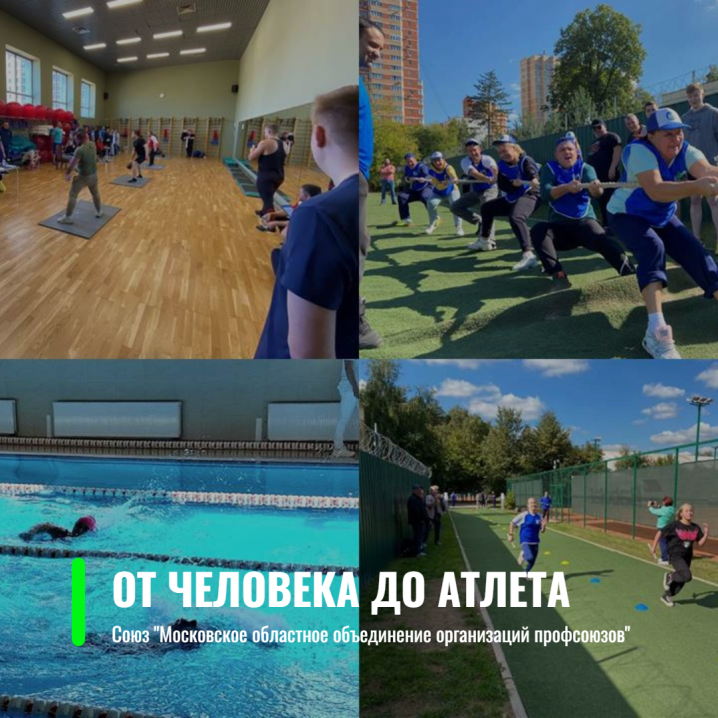 СИЛЬНЕЙШИМИ В ПЕРЕТЯГИВАНИИ КАНАТА СТАЛИ ПРЕДСТАВИТЕЛИ - ФЦДТ "Союз" (Промышленность)второе место Главное управление содержания территорийтретье место «МАП»№1 г.о. Люберцы (Мосавтотранс)ПО ИТОГАМ СОРЕВНОВАНИЙ ПО ГИРЕВОМУ СПОРТУ - первое место ФЦДТ "Союз"второе место «МАП»№1 (Мосавтотранс)третье место АО Одинцовская теплосетьВ СОРЕВНОВАНИЯХ СПОРТИВНЫХ СЕМЕЙ первое место заняла команда областного комитета Жизнеобеспечения; второе - образования и науки; третье - промышленностьФотографии можно посмотреть в официальном сообществе в VK: https://vk.com/album-190941239_286913577